NC OPEN PLEIN AIR EVENTJune 5, 6, 7 Workshop Paint Out 8, 9, 10                    Registration Form                             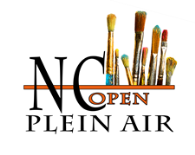 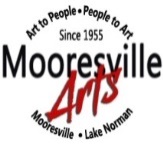 Mooresville / Lake Norman Area / North CarolinaMooresville Arts103 West Center AvenueMooresville, NC 28115Please Print this page and mail to above address or use Pay Pal.  *Required informationName:  Last_______________________ First:________________ MiddleCity:___________________________	State ______________________Zip _______________Phone (s): Home_________________	Work:	____________Cell:________________________Any questions: Please contact us at Mooresvileartsnc@gmail.com or call 704-663-6661Please check desired activity/activities and submit totals in space provided.____Workshop June 5, 6, 7 with Greg Barnes	$175.00____Paint Out June 8, 9, 10                                        $ 25.00									      Total $_________Method of Payment:Check______ (Make payable to Mooresville Arts)Pay Pal_______ Date___________Cash_____ Submit directly to Mooresville Arts at the address above with this formCredit_____ Call or submit directly to Mooresville Arts at the above address with this formThank You